                February--février *Mme Doyle’s class*    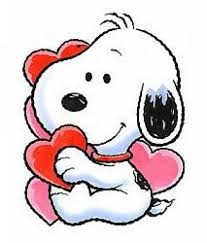 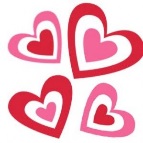 LundiMardiMercrediJeudiVendredi   MathContinue with our unit on adding and subtracting 2-and 3-digit numbers with and without regrouping. Continue using mental math strategies.1Skating 9-10Patiner2Groundhog DayLe jour de la marmotte3LiteracyEvery day:  Daily 5 – Read alouds –  Writing activities – Focus on oral communication Bloc 2—Health-SantéFood groups—Canada’s food guide and healthy meals.Living a healthy lifestyle through including exercise and healthy habits.   MathContinue with our unit on adding and subtracting 2-and 3-digit numbers with and without regrouping. Continue using mental math strategies.678910LiteracyEvery day:  Daily 5 – Read alouds –  Writing activities – Focus on oral communication Bloc 2—Health-SantéFood groups—Canada’s food guide and healthy meals.Living a healthy lifestyle through including exercise and healthy habits.   MathContinue with our unit on adding and subtracting 2-and 3-digit numbers with and without regrouping. Continue using mental math strategies.1314Happy Valentine’s DayJoyeuse St.Valentin151617LiteracyEvery day:  Daily 5 – Read alouds –  Writing activities – Focus on oral communication Bloc 2—Health-SantéFood groups—Canada’s food guide and healthy meals.Living a healthy lifestyle through including exercise and healthy habits.   MathContinue with our unit on adding and subtracting 2-and 3-digit numbers with and without regrouping. Continue using mental math strategies.2021222324PL day for teachers*NO SCHOOL for studentsLiteracyEvery day:  Daily 5 – Read alouds –  Writing activities – Focus on oral communication Bloc 2—Health-SantéFood groups—Canada’s food guide and healthy meals.Living a healthy lifestyle through including exercise and healthy habits.   MathContinue with our unit on adding and subtracting 2-and 3-digit numbers with and without regrouping. Continue using mental math strategies.2728Bonne fête—Avery                  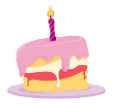 Library—WednesdayMusic---Friday   Phys. Ed.—Mon. Tues. Thurs.Bonne fête—Avery                  Library—WednesdayMusic---Friday   Phys. Ed.—Mon. Tues. Thurs.Bonne fête—Avery                  Library—WednesdayMusic---Friday   Phys. Ed.—Mon. Tues. Thurs.LiteracyEvery day:  Daily 5 – Read alouds –  Writing activities – Focus on oral communication Bloc 2—Health-SantéFood groups—Canada’s food guide and healthy meals.Living a healthy lifestyle through including exercise and healthy habits.